Уважаемые родители (законные представители)!         На основании Приказов Министерства просвещения Российской федерации № 236 от 15.05.2020 года «Об утверждении Порядка приема на обучение по образовательным программам дошкольного образования» № 320 от 25.06.2020 г. «О внесении изменений в Порядок и условия осуществления перевода обучающихся из одной организации, осуществляющей образовательную деятельность по образовательным программам дошкольного образования, в другие организации, осуществляющие образовательную деятельность по образовательным программам соответствующих уровня и направленности, утвержденные приказом Министерства образования и науки Российской Федерации от 28 декабря 2015 г. № 1527» внесены следующие изменения:4.1. При переводе в муниципальную образовательную организацию (пример - МБДОУ детский сад № 539), осуществляющую образовательную деятельность по образовательным программам дошкольного образования родители (законные представители):1.    	обращаются в орган исполнительной власти субъекта Российской Федерации (Департамент образования города Екатеринбурга  екатеринбург.рф/жителям/электронная приемная)  или орган местного самоуправления  (Управление образованием Верх – Исетского района города Екатеринбурга pochta.viz@mail.ru) для направления в государственную или муниципальную образовательную организацию в рамках государственной или муниципальной услуги в порядке, предусмотренном пунктами 8, 9 Порядка приема на обучение по образовательным программам дошкольного образования, утвержденного приказом Министерства просвещения Российской Федерации от 15 мая 2020 г. № 236 «Об утверждении Порядка приема на обучение по образовательным программам дошкольного образования» (зарегистрирован Министерством юстиции Российской Федерации 17 июня 2020 г., регистрационный № 58681);2. после получения информации о предоставлении места в муниципальной образовательной организации обращаются в исходную организацию с заявлением об отчислении обучающегося в связи с переводом в принимающую организацию.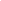 